Southampton Street Pastor	 Application Form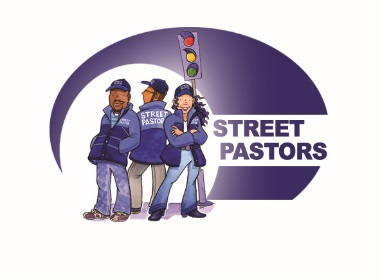 IntroductionWe need your consent before using any personal information about yourself that you may have supplied to us and we need your consent to contact you via the methods of email, telephone, mobile phone including text message, social media, what’s app and post.  We also need you to confirm that you have gained the consent of people whose details appear on this form, that we can contact them and hold their details on our database, only where necessary.  I also confirm that I have read and understood the Privacy Notice for Southampton Street Pastors which is accessible via our website:Do we have your consent?  YES / NO (delete as appropriate) Type or Sign your name: ………………………………………………………….Southampton Street Pastors is a charity, registered in England and Wales, no. 1137759 and Company limited by guarantee, registered in England and Wales, no. 7292166.  Registered address: Room 35, St Mary’s Fire Station. St Mary’s Road, Southampton. SO14 0BJPlease type in using upper and lower case or, if handwriting, clearly print all details in black ink and block capitalsImportant InformationRead all the information before you complete this application.Type or write neatly in BLACK INK, as this form will be photocopied.We want to ensure that the recruitment process is equally accessible to applicants with disabilities. So if you would like us to make any arrangements in this respect, please let us know.Please continue your answers on a separate sheet if you need to.Personal DetailsFOR OFFICE USE ONLYChurch DetailsChristian HistoryGive a brief account of how you started on your spiritual journey:Your SkillsYour HealthEmergency ContactReferencesFirst Names:Surname:Please Return Completed Application Form to Southampton Street PastorsPlease Return Completed Application Form to Southampton Street PastorsPostal AddressSouthampton Street Pastors, Room 35St Mary’s Fire StationSt Mary’s RoadSouthampton. SO14 0BJ.Telephone02380 333387Email Addresssouthampton@streetpastors.org.ukAddress:Address:Address:Address:Address:Address:Post Code:Post Code:Post Code:Email:Email:Telephone NumbersTelephone NumbersTelephone NumbersTelephone NumbersTelephone NumbersTelephone NumbersTelephone NumbersTelephone NumbersTelephone NumbersTelephone NumbersTelephone NumbersHome:Work:Mobile:Mobile:Patrol Types that are of interest:Patrol Types that are of interest:Patrol Types that are of interest:Night time patrols, 9.45pm to 4am. Friday: (Put ‘Y’, ‘N’ or ‘Either’)Night time patrols, 9.45pm to 4am. Friday: (Put ‘Y’, ‘N’ or ‘Either’)Night time patrols, 9.45pm to 4am.  Saturday: (Put ‘Y’, ‘N’ or ‘Either’)Night time patrols, 9.45pm to 4am.  Saturday: (Put ‘Y’, ‘N’ or ‘Either’)Night time patrols, 9.45pm to 4am.  Saturday: (Put ‘Y’, ‘N’ or ‘Either’)Write any Notes you wish here:Write any Notes you wish here:Write any Notes you wish here:Evening Community Patrol 6pm to 10pm          Saturday Evening OnlyFri (Put Y or N):Evening Community Patrol 6pm to 10pm          Saturday Evening OnlyFri (Put Y or N):Afternoon Community Patrol, Wed or Fri afternoons 2.30-4.00pm Term time only. Put Wed / Fri / Either:Afternoon Community Patrol, Wed or Fri afternoons 2.30-4.00pm Term time only. Put Wed / Fri / Either:Afternoon Community Patrol, Wed or Fri afternoons 2.30-4.00pm Term time only. Put Wed / Fri / Either:Jacket Size:Jacket Size:Jacket Size:Jacket Size:Jacket Size:SMLXLXXLShirt size:Shirt size:Shirt size:Shirt size:Shirt size:SMLXLXXLDate application form received:Date application form received:Date application form received:Date reference 1 received:Date reference 1 received:Date reference 1 received:Date reference 2 received:Date reference 2 received:Date reference 2 received:Date DBS application received:Applicant:DBS OfficeDBS OfficeDBS OfficeDBS OfficeDBS Clearance Approved:Y/NDBS Certificate Number:Church/Organisation:Church/Organisation:Minister’s Name:Minister’s Name:Main Church Contact:Main Church Contact:Address:Address:Address:Post Code:Telephone No.Telephone No.Email Address:Email Address:How long have you been a Christian?Give a brief account of how you started on your spiritual journey:Give a brief account of how you started on your spiritual journey:Give a brief account of your spiritual journey so far:Describe your relationship with your Pastor / Leader and your ChurchAre you involved in any form of Ministry in your church or in some other Christian organisation e.g. Children/Youth work, Teaching, Leading Worship, Administration, Community Work, Hospitality, etc. If Yes, please state clearly what this involves:Please state your reasons for wanting to be a Street PastorWhat are your expectations from the Street Pastor’s Course?What are your hobbies/Interests?Do you possess any other skills, which may be useful as a Street Pastor?Do you suffer from any medical condition we need to be aware of?               Y/NPlease give the name, address and telephone number of two persons who we may contact in case of emergency.Please give the name, address and telephone number of two persons who we may contact in case of emergency.Emergency details 1Emergency details 2Name:Name:Relationship:Relationship:Address:Address:Home No:Home No:Mobile No:Mobile No:Two references are required:One from a Pastor and another from a person of your choice. Please state their name and address:Two references are required:One from a Pastor and another from a person of your choice. Please state their name and address:Two references are required:One from a Pastor and another from a person of your choice. Please state their name and address:Reference 1Reference 2NameNameRelationshipRelationshipAddressAddressHome NoHome NoMobile NoMobile NoEmailEmail